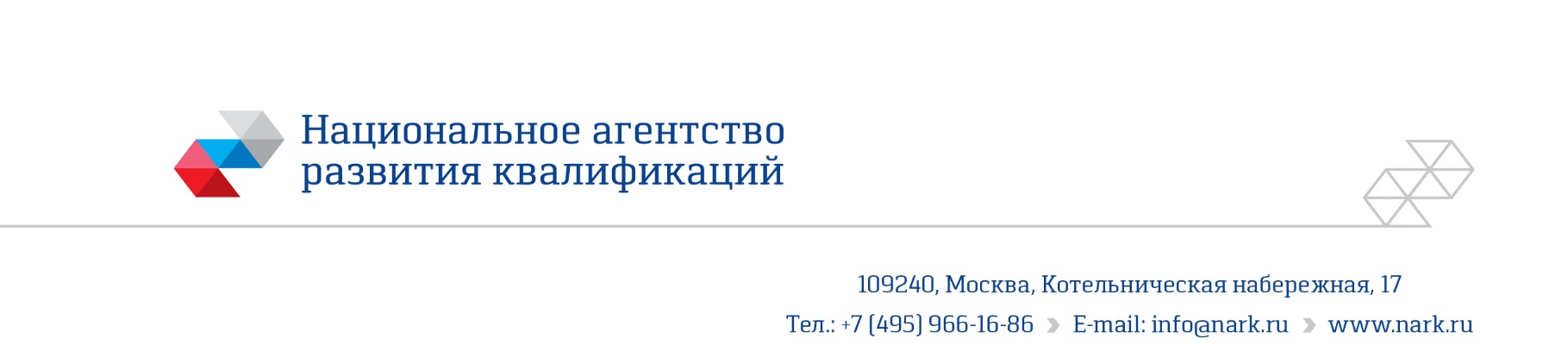 ПРИМЕР ОЦЕНОЧНОГО СРЕДСТВАдля оценки квалификацииМашинист-обходчик по турбинному оборудованию в атомной энергетике 7-й разряд 3 уровень квалификации(наименование квалификации)2018 годСостав примера оценочных средств1. Наименование квалификации и уровень квалификации: Машинист-обходчик по турбинному оборудованию в атомной энергетике, уровень 3___(указываются в соответствии с профессиональным стандартом или квалификационными требованиями, установленными федеральными законами и иными нормативными правовыми актами Российской Федерации)2. Номер квалификации:_________________________24.02200.01_______________________________ (номер квалификации в реестре сведений о проведении независимой оценки квалификации)3. Профессиональный стандарт или квалификационные требования, установленные федеральными законами и иными нормативными правовыми актами Российской Федерации (далее - требования к квалификации): Машинист-обходчик турбинного оборудования. Приказ Министерства труда и социальной защиты РФ от 04 августа 2014 г. №532н код 24.022(наименование и код профессионального стандарта либо наименование и реквизиты документов, устанавливающих квалификационные требования)4. Вид профессиональной деятельности: _______Эксплуатационное обслуживание турбинного оборудования _______(по реестру профессиональных стандартов)5. Спецификация заданий для теоретического этапа профессионального экзаменаПродолжение таблицыПродолжение таблицыПродолжение таблицыПродолжение таблицыПродолжение таблицыПродолжение таблицыПродолжение таблицыПродолжение таблицыПродолжение таблицыПродолжение таблицы Продолжение таблицыПродолжение таблицыПродолжение таблицыПродолжение таблицыПродолжение таблицыПродолжение таблицыОбщая информация по структуре заданий для теоретического этапапрофессионального экзамена:количество заданий с выбором ответа: _________________54__________;количество заданий с открытым ответом: ________________11____________;количество заданий на установление соответствия: _________0____________;количество заданий на установление последовательности: ___5__________;время выполнения заданий для теоретического этапа экзамена: ____1 час__6. Спецификация заданий для практического этапа профессионального экзаменаПродолжение таблицыПродолжение таблицыПродолжение таблицы7. Материально-техническое обеспечение оценочных мероприятий:а) материально-технические ресурсы для обеспечения теоретического этапапрофессионального экзамена: учебная аудитория __________________________________________________________________________________________(помещение, инвентарь, компьютерная техника и оргтехника, программное обеспечение, канцелярские принадлежности и другие)б) материально-технические ресурсы для обеспечения практического этапапрофессионального экзамена:__ Учебно-тренировочное подразделение АЭС___________________________________________________________________(оборудование, инструмент, оснастка, материалы, средства индивидуальной защиты, экзаменационные образцы и другие)8. Кадровое обеспечение оценочных мероприятий: комиссия из не менее, чем 3 человек, наличие высшего профильного (атомная энергетика) образования (все члены комиссии), опыт работы в атомной энергетике не менее 5 лет (все члены комиссии), опыт эксплуатации турбоустановки или оборудования турбинного цеха энергоблока того типа, на который сдаёт экзамен испытуемый – не менее 3 лет (не менее 2 членов комиссии). ________________________________________________________________________________(требования к квалификации и опыту работы, особые требования к членам экспертной комиссии)9. Требования безопасности к проведению оценочных мероприятий (принеобходимости): Пример записи: наличие удостоверения по проверке знаний требований охраны труда, проведение обязательного инструктажа на рабочем месте перед началом практического этапа профессионального экзамена провести инструктаж испытуемого по технике безопасности __________________________________________________________________(проведение обязательного инструктажа на рабочем месте и другие)10. Задания для теоретического этапа профессионального экзамена: 10.1 Задания с выбором одного или нескольких вариантов ответа1. На какой отметке, относительно расположения ПНД 1, 2, 3, 4 смонтированы сливные насосы ПНД 1, 3?А) Выше отметки расположения ПНД 1, 2, 3, 4;Б) Ниже отметки расположения ПНД 1, 2, 3, 4;В) На этой же отметке.2. На какой отметке располагаются по проекту насосы дренажей машинного зала?А) – 3,6;Б) 0,0;В) + 5,43. Где расположены органы управления и КИПиА системы дренажей машзала?А) На панелях блочного щита (пункта) управления (БЩУ/БПУ);Б) На панелях местного щита управления (МЩУ);В) В помещении начальника смены турбинного цеха (НС ТЦ).4. Где устанавливаются регулирующие клапаны прямоточного типа, предназначенные для поддержания уровня конденсата греющего пара в корпусах подогревателей низкого давления, входящих в схему регенерации? А) На трубопроводе выхода дренажа греющего пара;Б) На трубопроводе входа основного конденсата;В) На трубопроводе выхода конденсата из подогревателя.5. Из какого материала выполнены трубопроводы и арматуры системы водяного охлаждения генератора?А) Медьсодержащие сплавы;Б) Углеродистая сталь;В) Нержавеющая коррозионностойка сталь.6. Напором каких насосов определяется давление нагреваемой воды в ПНД?А) Главных циркуляционных насосов (ГЦН);Б) Турбопитательных насосов (ТПН);В) Конденсатных электронасосов (КЭН);Г) Вспомогательных питательных электронасосов (ВПЭН).7. Укажите количество уровней нормируемых показателей качества рабочей среды от допустимых значений при работе энергоблока на энергетических уровнях мощности более 50 % от номинальной электрической мощности.А) 1;Б) 2;В) 3.8. Укажите, когда производится внеочередное техническое освидетельствование оборудования.А) После динамических воздействий техногенного или природного происхождения, интенсивность которых соответствует проектным значениям или превышает их;Б) До начала пусконаладочных работ, а также после замены или модернизации оборудования;В) При нарушении условий и пределов безопасной эксплуатации оборудования и трубопроводов, а также при отказах оборудования.Г) А и Б9. Каким документом обязан руководствоваться МОТО 7 в части выполнения мероприятий по ГО, предупреждению и ликвидации чрезвычайных ситуаций на АС?А) Правила промышленной безопасности опасных производственных объектов, на которых используется оборудование, работающее под избыточным давлением;Б) Положение о порядке объявления аварийной обстановки, оперативной передачи информации и организации экстренной помощи АС...НП-005-16;В) Правила ядерной безопасности реакторных установок атомных станций НП-082-07.10.Какой термодинамический цикл применяется в паросиловых установках?А) Цикл Ренкина;Б) Цикл Карно;В) Цикл Тринклера.11. Определите действия персонала при нарушении режима работы системы технического водоснабжения по причинам отключения работающего насоса подачи технической воды. А) Произвести отключение оборудования, питающегося паром от поврежденного участка КСН или перевести его питание от резервного источника;Б) Не допустить гидроударов и повреждений оборудования и трубопроводов при подаче технической воды после временного перерыва ее поступления; В) Не допустить повреждения паропроводов, не допустить попадания воды в проточную часть турбины;Г) Не допустить полного заполнения корпусов ПВД питательной водой и повышения давления в их корпусах выше уставки срабатывания ПК.12. По какой формуле определяем энтальпию влажного пара?А) r = h΄΄ h΄; Б) hx = h΄ + rx; В) s΄΄ = s΄ + r /Тн 13. Двухфазный поток будет термодинамически равновеснымА) При одинаковом давлении фаз; Б) При одинаковой температуре фаз; В) При одинаковом расходе фаз.14. Назначение сепарации влаги в турбине?А) Повышение относительного внутреннего КПД;Б) Снижение эрозионного износа лопаток турбины;В) Снижение эрозионного износа лопаток турбины и снижение потерь от влажности, что приводит к повышению внутреннего относительного КПД.15. Назначение лабиринтовых уплотнений, применяемых в конструкции паровых турбин?А) Исключение выхода пара из корпуса турбины в машинный зал; Б) Снижение присосов воздуха в вакуумную часть турбин;В) Снижение паразитных протечек пара и повышение вакуумной плотности ЦНД турбины.16. Назначение валоповоротного устройства турбины?А) Для вращения ротора турбины при пусковых операцияхБ) Для медленного вращения турбины с целью исключения прогиба ротора при пуске и останове турбиныВ) Для плавного прекращения вращения ротора турбины при останове.17. Активные ступени турбины имеют степень реактивности?А) До 0,25;Б) От 0,4 до 0,6; В) Более 0,6.18. Укажите параметры, определяющие нормы качества свежего пара.А)	Абсолютное давление, кгс/см2	60,0;Б) Концентрация кислорода после КЭН-1, мкг/дм , не более	30;В) Вязкость кинематическая при 50 °С, мм /с, не менее	23,0;Г) Температура вспышки в открытом тигле, °С, не менее	240;Д)	Температура, °С	274,3;Е) Класс промышленной чистоты, не более	11;Ж)	Степень сухости	0,995.19. Укажите параметры, определяющие нормы качества конденсата.А)	Абсолютное давление, кгс/см2	60,0;Б) Концентрация кислорода после КЭН-1, мкг/дм , не более	30;В) Вязкость кинематическая при 50 °С, мм /с, не менее	23,0;Г)	Температура, °С	274,3;Д)	Степень сухости	0,995;Е) Удельная электропроводимость Н-катионированной пробы, мкСм/см, не более	 0,3;Ж) Концентрация натрия после КЭН-1, мкг/дм , не более 	1,5.20. Какие функции возлагаются на МОТО 7 разряда?А) Обеспечение пожарной безопасности;Б) Соблюдение требований ядерной безопасности;В) Соблюдение требований охраны окружающей среды и экологической безопасности;Г) Все вышеперечисленные.21. Какой документ относится к руководящему документу эксплуатирующей организации?А) Система управления охраной труда СТО 1.1.1.04.008.0134-2011;Б) Положение. Порядок расследования микротравм на атомной станции П.00.150;В) Инструкция. Организация безопасного производства работ по нарядам (распоряжениям) при ремонте тепломеханического оборудования на атомной станции И.00.09.22. В каких случаях не допускаются проведение работ с применением открытого огня, электрогазосварочных и других работ в непредусмотренных для этой цели местах?А) Без распоряжения начальника цеха;Б) Без письменного разрешения руководства АС и без согласования с ОФПС;В) Без письменного распоряжения начальника смены турбинного цеха.23. К какому типу документов относятся «Правила охраны труда при эксплуатации тепломеханического оборудования и тепловых сетей атомных станций ФГУП концерн «Росэнергоатом» СТО 1.1.1.02.001.0673-2006?А) Правила пожарной безопасности;Б) Правила и нормы радиационной безопасности;В) Документы по охране труда.24. Каким документом регламентируются Правила, требования и инструкции по радиационной безопасности?А) «Устав о дисциплине работников организаций, эксплуатирующих особо радиационно опасные и ядерно опасные производства и объекты.... № 35-ФЗ;Б)	Трудовой кодекс РФ;В)	Правила и нормы по охране труда.25. Укажите установленные обязательные формы производственного обучения и повышения квалификации для МОТО 7 разряда. А)	Инструктажи по производственным условиям или в соответствии с директивными и информационными материалами;Б)	Противоаварийные и противопожарные тренировки;В)	Учения по гражданской обороне;Г) Все вышеперечисленные.26. В части обеспечения качества выполняемых работ и соблюдения требований ПОКАС МОТО-7 обязан:А) Осуществлять мероприятия по повышению культуры производства;Б) Проходить в установленные сроки обязательные предварительные и периодические медицинские осмотры;В) Воспитывать в себе поведенческие признаки культуры безопасности;Г) А и В.27. При достижении каких параметров вводится запрет команд «больше» основного регулятора в режиме регулирования уровня в деаэраторах?А) При увеличении давления в деаэраторах до 0,5 МПа и уровне выше 2000 мм;Б) При снижении давления в деаэраторах до 0,5 МПа и уровне меньше 2000 мм;В) При снижении давления в деаэраторах до 0,5 МПа и уровне выше 2000 мм.28. Что обязан регистрировать в оперативной документации МОТО-7?А) Отклонения от нормального или заданного режима работы и неисправности оборудования, схем, систем, приборов;Б) Наличие средств связи, индивидуальных средств защиты, инструмента, материалов, ключей от помещений;В) Результаты медицинского осмотра, обязательного периодического (ежегодного) и внепланового психофизиологического обследования в ЛПФО АЭС.29. Что относится к средствам индивидуальной защиты, предусмотренными нормами в зоне обслуживания МОТО-7?А) Очки;Б) Беруши;В) Диэлектрические перчатки.30. Обязан ли МОТО-7 участвовать в установленном порядке в ликвидации последствий чрезвычайных ситуаций, проведении поисково-спасательных и других неотложных работ, оказании первой помощи пострадавшим, восстановлении объектов жизнеобеспечения?А) Нет;Б) Да;В) Если пригласят.31. При каких значениях температуры необходимо производить обходы оборудования и сооружений зоны обслуживания каждый час для выявления мест с отрицательной температурой и принятия мер против перемерзания трубопроводов, арматуры и оборудования?А) При понижении температуры наружного воздуха ниже 5 ºС и в помещении до 0 ºС;Б) При понижении температуры наружного воздуха ниже 10 ºС и в помещении до 0 ºС;В) При понижении температуры наружного воздуха ниже 0 ºС и в помещении до плюс 5 ºС.32. Каковы обязанности МОТО-7 в части соблюдения требований охраны труда?А)	Соблюдать технологические, проекты производства и организации работ, правила эксплуатации машин, механизмов, оборудования;Б)	Работать исправными инструментами, оснасткой, приспособлениями, оборудованием, содержать рабочее место и орудия производства;В)	Работать в предусмотренных нормами, спецодежде и спецобуви, пользоваться индивидуальной, коллективной защиты соответствующими условиям труда;Г) Все вышеперечисленное.33. Какой класс точности должны иметь манометры при рабочем давлении сосуда до 2,5 МПа?А) Не ниже 3,5;Б) Не ниже 2,5;В) Не ниже 1,5.34. На каком участке шкалы должен находиться предел измерения рабочего давления манометра?А) В первой трети шкалы;Б) Во второй трети шкалы;В) В третьей трети шкалы.35. Какие пределы удельной электропроводимости Н-катионированной пробы (мкСм/см) питательной воды соответствуют второму уровню отклонения от допустимых значений?А) Не более 0,3;Б) 0,3…0,5;В) 0,5…1,0;Г) более 1,0.36. Укажите допустимую продолжительность работы энергоблока на энергетических уровнях мощности >50 % Nном при отклонении одного или нескольких нормируемых показателей качества питательной воды ПГ в пределах первого уровня отклонений.А) Не должна превышать 3 суток с момента обнаружения отклонения;Б) Не должна превышать 5 суток с момента обнаружения отклонения;В) Не должна превышать 7 суток с момента обнаружения отклонения.37. Какие пределы концентрация кислорода (мкг/дм3) питательной воды соответствуют первому уровню отклонения от допустимых значений?А) Не более 5,0;Б) 5,0…10,0;В) 10,0…50,0;Г) Более 50,0.38. В каком документе оформляется прием смены МОТО-7 своей росписью после подписи лица, сдающего смену?А) В журнале актов окончания работ НСТЦ;Б) В оперативном журнале МОТО-7;В) В журнале регистрации выдачи нарядов и распоряжений.39. Укажите, от кого МОТО 7 разряда имеет право требовать принятия мер по устранению замечаний, препятствующих нормальной работе обслуживаемого оборудования.А) От СМТО (НСТЦ);Б) От ВИУТ (СМОТО);В) От ЗНТЦ (СМОТО).40. Что обязан сделать сдающий смену МОТО-7 по требованию принимающего смену при несоответствии состояния средств пожаротушения, индивидуальных средств зашиты?А) Привести все средства в соответствующее техническое состояние;Б) Сообщить НСТЦ;В) Внести замечания в оперативный журнал.11. Критерии оценки (ключи к заданиям), правила обработки результатовтеоретического этапа профессионального экзамена и принятия решения одопуске (отказе в допуске) к практическому этапу профессиональногоэкзамена: 11.3. Допуск к практическому этапу профессионального экзаменаТеоретический этап профессионального экзамена считается пройденным, если испытуемый набрал не менее 75% от максимального количества баллов. Испытуемый допускается к практическому этапу профессионального экзамена при условии, что пройден теоретический этап.12. Задания для практического этапа профессионального экзамена.12.1 Задание на выполнение трудовых функций, трудовых действий в реальных или модельных условиях:Трудовая функция: A/01.3 Контроль технического состояния вспомогательного турбинного оборудования путем обхода в зоне обслуживания машиниста-обходчика по турбинному оборудованиюТрудовое действие (действия): Обход вспомогательного оборудования и производственных помещений зоны обслуживания в соответствии с маршрутной картой обхода; Выявление отклонений от нормального режима работы оборудования и их устранение; Фиксирование в оперативной документации выполняемых операций, результатов контроля и отклонений в работе вспомогательного оборудованияТрудовая функция A/03.3 Прием и сдача смены машинистом-обходчиком по турбинному оборудованию в зоне обслуживания вспомогательного оборудованияТрудовое действие (действия): Получение необходимой информации о состоянии и режиме работы вспомогательного оборудования в зоне обслуживания; Обход оборудования и производственных помещений перед приемом смены; Запись о проведенном обходе и всех выявленных отклонениях в соответствующей документации.Трудовая функция A/05.3 Ликвидация аварийных ситуаций машинистом-обходчиком по турбинному оборудованию в зоне обслуживания вспомогательного оборудованияТрудовое действие (действия): Обнаружение отклонений в работе вспомогательного оборудования в зоне обслуживания; Предварительная диагностика выявленных отклонений; Информирование об обнаруженных отклонениях в работе оборудования вышестоящего оперативного персонала.Задание 1: Обозначить цифрами рядом с оборудованием на фрагменте «Система промконтура охлаждения проб II контура» очередность выполнения операций по месту расположения оборудования при переходе с работающего насоса 2VK21D01 на резервный насос 2VK22D01 с проверкой АВР 2VK21D01.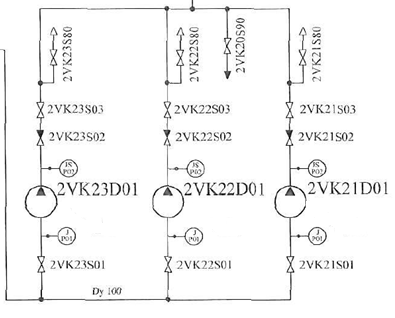 Порядок выполнения операций – согласно приведенного типового бланка переключенийБЛОК № 2 ТИПОВОЙ БЛАНК ПЕРЕКЛЮЧЕНИЙ На переход с работающего насоса 3VK21DQ1 на резервный насос 3VK22D01с проверкой АВР 3VK21D01место выполнения задания: __учебно-тренировочное подразделение АЭС____________________________________________________________________максимальное время выполнения задания (как правило, не более 6 часов): ____1 час.__________________________________________________________;критерии оценки: Практический этап экзамена считается пройденным, если испытуемый верно выполнил все предложенные операции без помощи инструктора и без грубых ошибок, которые могут вызвать срабатывание блокировок и защитВариант оформления:Критерии оценки10 баллов – ответ полностью правильный;7 баллов – не точный порядок выполнения операций;0 баллов – ответ неправильный/отсутствует.13. Правила обработки результатов профессионального экзамена и принятиярешения о соответствии квалификации соискателя требованиям к квалификации:_ Машинист-обходчик по турбинному оборудованию (7-й разряд), 3 уровень квалификации. Для обработки результатов сдачи практической части профессионального экзамена используется шкала от 0 до 30 баллов. Максимальное количество баллов, которое может набрать экзаменуемый за практическую часть экзамена, равно 30. Общее максимальное количество за теоретическую и практическую части профессионального экзамена равно 100. ____________________________________________________Положительное решение о соответствии квалификации соискателя требованиям к квалификации по квалификации _ Машинист-обходчик по турбинному оборудованию (7-й разряд) ________________________ (наименование квалификации)принимается при _ успешном прохождении теоретического и практического этапов профессионального экзамена _______________________________ (указывается, при каких результатах выполнения задания профессиональный экзамен считается пройденным положительно)14. Перечень нормативных правовых и иных документов, использованных при подготовке комплекта оценочных средств: 1. Профессиональный стандарт «Машинист-обходчик турбинного оборудования», утвержденный приказом Министерства труда и социальной защиты Российской Федерации от 4.08.2014 № 332н (зарегистрирован Министерством юстиции Российской Федерации, 20 августа 2014 г., регистрационный № 33668);2. НП-001-15. Общие положения обеспечения безопасности атомных станций;3. НП-089-15. Правила устройства и безопасной эксплуатации оборудования и трубопроводов атомных энергетических установок;4. РД ЭО 1.1.2.05.0444-2016. Требования к эксплуатации, организации и проведению испытаний трансформаторных и турбинных масел на атомных станциях;5. СТО 1.1.1.07.003.0818-2016. Водно-химические режимы второго контура АЭС с ВВЭР-1000. Нормы качества рабочей среды и средства их обеспечения;6. СТО 1.1.1.01.0678-2007. Основные правила обеспечения эксплуатации атомных станций;7. СанПиН 2.6.1.2523-09 Нормы радиационной безопасности НРБ-99/2009;8. Правила организации работы с персоналом на атомных станциях концерна «Росэнергоатом» (ПОРП-2015);9. АС.2.25.01. Альбом эксплуатационных схем турбинного цеха;10. ИЭ.0.49.03. Инструкция по эксплуатации «Учебный стенд «Технологический комплекс для практической подготовки оперативного и ремонтного персонала»» 11. ИД.25-2-14 MOTO-7. Должностная инструкция машиниста-обходчика по турбинному оборудованию 7 разряда.Разделстраница1. Наименование квалификации и уровень квалификации32. Номер квалификации33. Профессиональный стандарт или квалификационные требования, установленные федеральными законами и иными нормативными правовыми актами Российской Федерации34. Вид профессиональной деятельности35. Спецификация заданий для теоретического этапа профессионального экзамена36. Спецификация заданий для практического этапа профессионального экзамена207. Материально-техническое обеспечение оценочных мероприятий238. Кадровое обеспечение оценочных мероприятий249. Требования безопасности к проведению оценочных мероприятий (при необходимости)2410. Задания для теоретического этапа профессионального экзамена2411. Критерии оценки (ключи к заданиям), правила обработки результатов теоретического этапа профессионального экзамена и принятия решения о допуске (отказе в допуске) к практическому этапу профессионального экзамена3912. Задания для практического этапа профессионального экзамена4313. Правила обработки результатов профессионального экзамена и принятия решения о соответствии квалификации соискателя требованиям к квалификации5514. Перечень нормативных правовых и иных документов, использованных при подготовке комплекта оценочных средств (при наличии)55Знания, умения в соответствии с требованиями к квалификации, на соответствие которым проводится оценка квалификацииКритерии оценки квалификацииТип и N задания 123К трудовой функции A/01.3 Контроль технического состояния вспомогательного турбинного оборудования путем обхода в зоне обслуживания машиниста-обходчика по турбинному оборудованиюЗнанияК трудовой функции A/01.3 Контроль технического состояния вспомогательного турбинного оборудования путем обхода в зоне обслуживания машиниста-обходчика по турбинному оборудованиюЗнанияК трудовой функции A/01.3 Контроль технического состояния вспомогательного турбинного оборудования путем обхода в зоне обслуживания машиниста-обходчика по турбинному оборудованиюЗнанияТерриториальное расположение оборудования, трубопроводов, арматуры и контрольно-измерительных приборов, входящих в зону обслуживанияИспытуемый верно отвечает на вопросы в части упомянутых знанийРаздел 10.1Задания с выбором ответа №1, 2.3, Раздел 10.2Задание со свободным ответом № 55. 123Назначение, место установки и принцип работы автоматических регуляторов, технологических защит, блокировок, сигнализации и средств измеренийИспытуемый верно отвечает на вопросы в части упомянутых знанийРаздел 10.1Задания с выбором ответа №4.Раздел 10.2Задания со свободным ответом № 56Устройство, назначение и технические характеристики вспомогательного турбинного оборудованияИспытуемый верно отвечает на вопросы в части упомянутых знанийРаздел 10.1Задания с выбором ответа №5, 6.Задания со свободным ответом № 55Схемы теплового контроля и автоматикиИспытуемый верно отвечает на вопросы в части упомянутых знанийРаздел 10.2Задания со свободным ответом № 56Технологический процесс работы оборудования зоны обслуживанияИспытуемый верно отвечает на вопросы в части упомянутых знанийРаздел 10.2Задания со свободным ответом № 57, 59Режимы работы турбинного оборудования зоны обслуживанияИспытуемый верно отвечает на вопросы в части упомянутых знанийРаздел 10.3Задание на установление последовательности № 66Допустимые отклонения рабочих параметров оборудованияИспытуемый верно отвечает на вопросы в части упомянутых знанийРаздел 10.1Задания с выбором ответа № 7Сроки технического освидетельствования оборудованияИспытуемый верно отвечает на вопросы в части упомянутых знанийРаздел 10.1Задания с выбором ответа № 8123Порядок действия в нештатных ситуацияхИспытуемый верно отвечает на вопросы в части упомянутых знанийРаздел 10.1Задания с выбором ответа № 9Правила ведения оперативной документации по регистрации дефектов и отклонений в работе оборудованияИспытуемый верно отвечает на вопросы в части упомянутых знанийРаздел 10.2Задания со свободным ответом № 60Основы теплотехники, электротехники, механики и водоподготовкиИспытуемый верно отвечает на вопросы в части упомянутых знанийРаздел 10.1Задания с выбором ответа № 10, 11, 12, 13Основы теории паровых турбинИспытуемый верно отвечает на вопросы в части упомянутых знанийРаздел 10.1Задания с выбором ответа № 14, 15, 16, 17Нормы качества пара, конденсата, турбинного маслаИспытуемый верно отвечает на вопросы в части упомянутых знанийРаздел 10.1Задания с выбором ответа № 18, 19Правила и нормы по безопасности в атомной энергетике в рамках профессиональной деятельностиИспытуемый верно отвечает на вопросы в части упомянутых знанийРаздел 10.1Задания с выбором ответа № 21Руководящие документы эксплуатирующей организацииИспытуемый верно отвечает на вопросы в части упомянутых знанийРаздел 10.1Задания с выбором ответа № 22Правила пожарной безопасности на атомных станцияхИспытуемый верно отвечает на вопросы в части упомянутых знанийРаздел 10.1Задания с выбором ответа № 23123Основные правила обеспечения эксплуатации атомных станцийИспытуемый верно отвечает на вопросы в части упомянутых знанийРаздел 10.3Задание на установление последовательности № 67Правила, требования и инструкции по охране труда и электробезопасностиИспытуемый верно отвечает на вопросы в части упомянутых знанийРаздел 10.1Задания с выбором ответа № 23Правила, требования и инструкции по радиационной безопасностиИспытуемый верно отвечает на вопросы в части упомянутых знанийРаздел 10.1Задания с выбором ответа № 24Распоряжения, приказы и другие руководящие, методические и нормативные документы, касающиеся трудовой деятельностиИспытуемый верно отвечает на вопросы в части упомянутых знанийРаздел 10.2Задания со свободным ответом № 61Технологические регламенты и производственные инструкцииИспытуемый верно отвечает на вопросы в части упомянутых знанийРаздел 10.2Задания со свободным ответом № 62Характер и степень влияния выполнения должностных обязанностей на безопасность эксплуатируемого оборудованияИспытуемый верно отвечает на вопросы в части упомянутых знанийРаздел 10.1Задания с выбором ответа № 25Программы обеспечения качества при эксплуатации атомных станцийИспытуемый верно отвечает на вопросы в части упомянутых знанийРаздел 10.1Задания с выбором ответа № 26К трудовой функции A/01.3 Контроль технического состояния вспомогательного турбинного оборудования путем обхода в зоне обслуживания машиниста-обходчика по турбинному оборудованиюУменияК трудовой функции A/01.3 Контроль технического состояния вспомогательного турбинного оборудования путем обхода в зоне обслуживания машиниста-обходчика по турбинному оборудованиюУменияК трудовой функции A/01.3 Контроль технического состояния вспомогательного турбинного оборудования путем обхода в зоне обслуживания машиниста-обходчика по турбинному оборудованиюУмения123Контролировать работу оборудования по показаниям средств измеренийИспытуемый верно отвечает на вопросы в части упомянутых уменийРаздел 10.1Задания с выбором ответа № 33, 34Анализировать данные измерений параметров и результатов проверок, опробований, испытаний оборудования и технологических системИспытуемый верно отвечает на вопросы в части упомянутых уменийРаздел 10.1Задания с выбором ответа № 35, 37Определять характер отклонений от нормального режима работы оборудования и принимать меры к их устранениюИспытуемый верно отвечает на вопросы в части упомянутых уменийРаздел 10.1Задания с выбором ответа № 36Документировать выполняемые операции и результаты контроляИспытуемый верно отвечает на вопросы в части упомянутых уменийРаздел 10.1Задания с выбором ответа № 38Представлять необходимую информацию о состоянии оборудования и замечаниях, обнаруженных при обходе, вышестоящему оперативному персоналуИспытуемый верно отвечает на вопросы в части упомянутых уменийРаздел 10.1Задания с выбором ответа № 39Соблюдать культуру безопасности производства работИспытуемый верно отвечает на вопросы в части упомянутых уменийРаздел 10.2Задания со свободным ответом № 63Пользоваться первичными средствами пожаротушения и средствами индивидуальной защитыИспытуемый верно отвечает на вопросы в части упомянутых уменийРаздел 10.1Задания с выбором ответа № 40К трудовой функции A/02.3 Ведение технологического процесса на вспомогательном турбинном оборудовании в зоне обслуживания машиниста-обходчика по турбинномуоборудованиюЗнанияК трудовой функции A/02.3 Ведение технологического процесса на вспомогательном турбинном оборудовании в зоне обслуживания машиниста-обходчика по турбинномуоборудованиюЗнанияК трудовой функции A/02.3 Ведение технологического процесса на вспомогательном турбинном оборудовании в зоне обслуживания машиниста-обходчика по турбинномуоборудованиюЗнания123Устройство, назначение и технические характеристики вспомогательного турбинного оборудованияИспытуемый верно отвечает на вопросы в части упомянутых знанийРаздел 10.1Задания с выбором ответа №5, 6.Задания со свободным ответом № 58Схемы теплового контроля и автоматикиИспытуемый верно отвечает на вопросы в части упомянутых знанийРаздел 10.2Задания со свободным ответом № 56Технологический процесс работы турбинной установкиИспытуемый верно отвечает на вопросы в части упомянутых знанийРаздел 10.1Задания с выбором ответа № 14 15, 16, 17Раздел 10.2Задания со свободным ответом № 57, 59Назначение, место установки и принцип работы автоматических регуляторов, технологически защит, блокировок, сигнализации и средств измеренийИспытуемый верно отвечает на вопросы в части упомянутых знанийРаздел 10.1Задания с выбором ответа № 4.Раздел 10.2Задания со свободным ответом № 56Режимы работы турбинного оборудованияИспытуемый верно отвечает на вопросы в части упомянутых знанийРаздел 10.3Задание на установление последовательности № 66Положение запорной и регулирующей арматуры на каждом этапе выполнения работ при оперативных переключенияхИспытуемый верно отвечает на вопросы в части упомянутых знанийРаздел 10.1Задания с выбором ответа № 27.Раздел 10.3Задание на установление последовательности № 68123Основы теплотехники, электротехники, механики и водоподготовкиИспытуемый верно отвечает на вопросы в части упомянутых знанийРаздел 10.1Задания с выбором ответа № 10, 11, 12, 13Нормы качества пара, конденсата, турбинного маслаИспытуемый верно отвечает на вопросы в части упомянутых знанийРаздел 10.1Задания с выбором ответа № 18, 19Сроки технического освидетельствования оборудованияИспытуемый верно отвечает на вопросы в части упомянутых знанийРаздел 10.1Задания с выбором ответа № 8Допустимые отклонения рабочих параметров оборудованияИспытуемый верно отвечает на вопросы в части упомянутых знанийРаздел 10.1Задания с выбором ответа № 7Порядок действия в нештатных ситуацияхИспытуемый верно отвечает на вопросы в части упомянутых знанийРаздел 10.1Задания с выбором ответа № 9Правила ведения оперативной документации в соответствии с техническими инструкциямиИспытуемый верно отвечает на вопросы в части упомянутых знанийРаздел 10.1Задания с выбором ответа № 28Правила и нормы безопасности в атомной энергетике в рамках профессиональной деятельностиИспытуемый верно отвечает на вопросы в части упомянутых знанийРаздел 10.1Задания с выбором ответа № 21Правила пожарной безопасности на атомных электрических станцияхИспытуемый верно отвечает на вопросы в части упомянутых знанийРаздел 10.1Задания с выбором ответа № 22Правила и инструкции по охране труда и электробезопасности на атомных электрических станциях23Правила и инструкции по охране труда и электробезопасности на атомных электрических станцияхИспытуемый верно отвечает на вопросы в части упомянутых знанийРаздел 10.1Задания с выбором ответа № 24Основные правила обеспечения эксплуатации атомных электрических станцийИспытуемый верно отвечает на вопросы в части упомянутых знанийРаздел 10.3Задание на установление последовательности № 67Распоряжения, приказы и другие руководящие, методические и нормативные документы, касающиеся трудовой деятельностиИспытуемый верно отвечает на вопросы в части упомянутых знанийРаздел 10.2Задания со свободным ответом № 61Технологические регламенты и производственные инструкцииИспытуемый верно отвечает на вопросы в части упомянутых знанийРаздел 10.2Задания со свободным ответом № 62Характер и степень влияния выполнения должностных обязанностей на безопасность эксплуатируемого оборудованияИспытуемый верно отвечает на вопросы в части упомянутых знанийРаздел 10.1Задания с выбором ответа № 25Программы обеспечения качества при эксплуатации атомных станцийИспытуемый верно отвечает на вопросы в части упомянутых знанийРаздел 10.1Задания с выбором ответа № 26К трудовой функции A/02.3 Ведение технологического процесса на вспомогательном турбинном оборудовании в зоне обслуживания машиниста-обходчика по турбинномуоборудованиюУменияК трудовой функции A/02.3 Ведение технологического процесса на вспомогательном турбинном оборудовании в зоне обслуживания машиниста-обходчика по турбинномуоборудованиюУменияК трудовой функции A/02.3 Ведение технологического процесса на вспомогательном турбинном оборудовании в зоне обслуживания машиниста-обходчика по турбинномуоборудованиюУменияВыполнять требования производственных инструкций, регламентов, норм и правил безопасности при эксплуатационном обслуживании оборудованияИспытуемый верно отвечает на вопросы в части упомянутых уменийЗадания с выбором ответа № 41 Раздел 10.2Задания со свободным ответом № 64, 65123Осуществлять пуск, останов обслуживаемого оборудованияИспытуемый верно отвечает на вопросы в части упомянутых уменийЗадания с выбором ответа № 41 Раздел 10.2Задания со свободным ответом № 64, 65Определять характер отклонений от нормального режима работы оборудования и принимать меры к их устранению Испытуемый верно отвечает на вопросы в части упомянутых уменийРаздел 10.1Задания с выбором ответа № 36Анализировать данные измерений параметров и результатов проверок, опробований, испытаний оборудования и технологических системИспытуемый верно отвечает на вопросы в части упомянутых уменийРаздел 10.1Задания с выбором ответа № 35, 37Вести оперативную документацию в соответствии с техническими инструкциямиИспытуемый верно отвечает на вопросы в части упомянутых уменийРаздел 10.1Задания с выбором ответа № 43Вести оперативные переговоры с вышестоящим дежурным персоналомИспытуемый верно отвечает на вопросы в части упомянутых уменийРаздел 10.3Задание на установление последовательности № 70Пользоваться первичными средствами пожаротушения и средствами индивидуальной защитыИспытуемый верно отвечает на вопросы в части упомянутых уменийРаздел 10.1Задания с выбором ответа № 40Осуществлять опробование резервного оборудованияИспытуемый верно отвечает на вопросы в части упомянутых уменийРаздел 10.1Задания с выбором ответа № 44123Соблюдать основы культуры безопасности производства работИспытуемый верно отвечает на вопросы в части упомянутых уменийРаздел 10.2Задания со свободным ответом № 63Повышать (поддерживать) квалификацию в рамках профессиональной деятельностиИспытуемый верно отвечает на вопросы в части упомянутых уменийРаздел 10.1Задания с выбором ответа № 45К трудовой функции A/03.3 Прием и сдача смены машинистом-обходчиком по турбинномуоборудованию в зоне обслуживания вспомогательного оборудованияЗнанияК трудовой функции A/03.3 Прием и сдача смены машинистом-обходчиком по турбинномуоборудованию в зоне обслуживания вспомогательного оборудованияЗнанияК трудовой функции A/03.3 Прием и сдача смены машинистом-обходчиком по турбинномуоборудованию в зоне обслуживания вспомогательного оборудованияЗнанияУстройство и технические характеристики вспомогательного оборудованияИспытуемый верно отвечает на вопросы в части упомянутых знанийРаздел 10.1Задания с выбором ответа №5, 6.Задания со свободным ответом № 58Технологический процесс работы турбинной установкиИспытуемый верно отвечает на вопросы в части упомянутых знанийРаздел 10.1Задания с выбором ответа № 14, 15, 16, 17Раздел 10.2Задания со свободным ответом № 57, 59Режимы работы турбинного оборудованияИспытуемый верно отвечает на вопросы в части упомянутых знанийРаздел 10.3Задание на установление последовательности № 66Допустимые отклонения рабочих параметров оборудованияИспытуемый верно отвечает на вопросы в части упомянутых знанийРаздел 10.1Задания с выбором ответа № 7123Основы теплотехники, механики, электротехники и водоподготовкиИспытуемый верно отвечает на вопросы в части упомянутых знанийРаздел 10.1Задания с выбором ответа № 10, 11, 12, 13Правила охраны труда на атомных электрических станцияхИспытуемый верно отвечает на вопросы в части упомянутых знанийРаздел 10.1Задания с выбором ответа № 29Раздел 10.3Задание на установление последовательности № 69Правила пожарной безопасности на атомных электрических станцияхИспытуемый верно отвечает на вопросы в части упомянутых знанийРаздел 10.1Задания с выбором ответа № 22Основные правила обеспечения эксплуатации атомных электрических станцийИспытуемый верно отвечает на вопросы в части упомянутых знанийРаздел 10.3Задание на установление последовательности № 67Распоряжения, приказы и другие руководящие, методические и нормативные документы, касающиеся трудовой деятельностиИспытуемый верно отвечает на вопросы в части упомянутых знанийРаздел 10.2Задания со свободным ответом № 61Технологические регламенты и производственные инструкцииИспытуемый верно отвечает на вопросы в части упомянутых знанийРаздел 10.2Задания со свободным ответом № 62Программы обеспечения качества при эксплуатации атомных станцийИспытуемый верно отвечает на вопросы в части упомянутых знанийРаздел 10.1Задания с выбором ответа № 24К трудовой функции A/03.3 Прием и сдача смены машинистом-обходчиком по турбинномуоборудованию в зоне обслуживания вспомогательного оборудованияУменияК трудовой функции A/03.3 Прием и сдача смены машинистом-обходчиком по турбинномуоборудованию в зоне обслуживания вспомогательного оборудованияУменияК трудовой функции A/03.3 Прием и сдача смены машинистом-обходчиком по турбинномуоборудованию в зоне обслуживания вспомогательного оборудованияУмения123Анализировать данные измерений параметров и результатов проверок, опробований, испытаний оборудования и технологических системИспытуемый верно отвечает на вопросы в части упомянутых уменийРаздел 10.1Задания с выбором ответа № 35, 37Определять характер отклонения от нормального режима работы оборудованияИспытуемый верно отвечает на вопросы в части упомянутых уменийРаздел 10.1Задания с выбором ответа № 36Производить документирование выполняемых операцийИспытуемый верно отвечает на вопросы в части упомянутых уменийРаздел 10.1Задания с выбором ответа № 38Соблюдать культуру безопасности производства работИспытуемый верно отвечает на вопросы в части упомянутых уменийРаздел 10.2Задания со свободным ответом № 63К трудовой функции A/04.3 Обеспечение ремонтных работ на вспомогательном турбинномоборудовании в зоне обслуживания машиниста-обходчика по турбинному оборудованиюЗнанияК трудовой функции A/04.3 Обеспечение ремонтных работ на вспомогательном турбинномоборудовании в зоне обслуживания машиниста-обходчика по турбинному оборудованиюЗнанияК трудовой функции A/04.3 Обеспечение ремонтных работ на вспомогательном турбинномоборудовании в зоне обслуживания машиниста-обходчика по турбинному оборудованиюЗнанияУстройство и технические характеристики вспомогательного турбинного оборудованияИспытуемый верно отвечает на вопросы в части упомянутых знанийРаздел 10.1Задания с выбором ответа №5, 6.Задания со свободным ответом № 58Расположение оборудования, трубопроводов, арматуры, контрольно-измерительных приборов в зоне обслуживанияИспытуемый верно отвечает на вопросы в части упомянутых знанийРаздел 10.1Задания с выбором ответа №1, 2.3, Раздел 10.2Задание со свободным ответом № 55123Схемы теплового контроля и автоматикиИспытуемый верно отвечает на вопросы в части упомянутых знанийРаздел 10.2Задания со свободным ответом № 56Назначение, место установки и принцип работы автоматических регуляторов, технологических защит, блокировок, сигнализации и средств измеренийИспытуемый верно отвечает на вопросы в части упомянутых знанийРаздел 10.1Задания с выбором ответа № 4.Раздел 10.2Задания со свободным ответом № 56Сроки технического освидетельствования оборудованияИспытуемый верно отвечает на вопросы в части упомянутых знанийРаздел 10.1Задания с выбором ответа № 8Правила и нормы безопасности в атомной энергетике в рамках профессиональной деятельностиИспытуемый верно отвечает на вопросы в части упомянутых знанийРаздел 10.1Задания с выбором ответа № 20Правила пожарной безопасности на атомных электрических станцияхИспытуемый верно отвечает на вопросы в части упомянутых знанийРаздел 10.1Задания с выбором ответа № 22Правила охраны труда на атомных электрических станцияхИспытуемый верно отвечает на вопросы в части упомянутых знанийРаздел 10.1Задания с выбором ответа № 29Раздел 10.3Задание на установление последовательности № 69Основные правила обеспечения эксплуатации атомных электрических станцийИспытуемый верно отвечает на вопросы в части упомянутых знанийРаздел 10.3Задание на установление последовательности № 67123Постановления, приказы и другие руководящие, методические и нормативные документы, касающиеся трудовой деятельностиИспытуемый верно отвечает на вопросы в части упомянутых знанийРаздел 10.2Задания со свободным ответом № 61Технологические регламенты и производственные инструкцииИспытуемый верно отвечает на вопросы в части упомянутых знанийРаздел 10.2Задания со свободным ответом № 62Программы обеспечения качества при эксплуатации атомных станцийИспытуемый верно отвечает на вопросы в части упомянутых знанийРаздел 10.1Задания с выбором ответа № 26Порядок действия в нештатных ситуацияхИспытуемый верно отвечает на вопросы в части упомянутых знанийРаздел 10.1Задания с выбором ответа № 9К трудовой функции A/04.3 Обеспечение ремонтных работ на вспомогательном турбинномоборудовании в зоне обслуживания машиниста-обходчика по турбинному оборудованиюУменияК трудовой функции A/04.3 Обеспечение ремонтных работ на вспомогательном турбинномоборудовании в зоне обслуживания машиниста-обходчика по турбинному оборудованиюУменияК трудовой функции A/04.3 Обеспечение ремонтных работ на вспомогательном турбинномоборудовании в зоне обслуживания машиниста-обходчика по турбинному оборудованиюУменияВыполнять останов с последующим пуском обслуживаемого оборудованияИспытуемый верно отвечает на вопросы в части упомянутых уменийРаздел 10.1Задания с выбором ответа № 42Производить опробование оборудованияИспытуемый верно отвечает на вопросы в части упомянутых уменийРаздел 10.1Задания с выбором ответа № 44Анализировать данные измерений параметров и результатов проверок, опробований, испытаний оборудования и технологических системИспытуемый верно отвечает на вопросы в части упомянутых уменийРаздел 10.1Задания с выбором ответа № 35, 37123Документировать выполняемый ремонтИспытуемый верно отвечает на вопросы в части упомянутых уменийРаздел 10.1Задания с выбором ответа № 47Контролировать соблюдение правил охраны труда и пожарной безопасности ремонтным персоналомИспытуемый верно отвечает на вопросы в части упомянутых уменийРаздел 10.1Задания с выбором ответа № 48К трудовой функции A/05.3 Ликвидация аварийных ситуаций машинистом-обходчиком по турбинному оборудованию в зоне обслуживания вспомогательного оборудованияЗнанияК трудовой функции A/05.3 Ликвидация аварийных ситуаций машинистом-обходчиком по турбинному оборудованию в зоне обслуживания вспомогательного оборудованияЗнанияК трудовой функции A/05.3 Ликвидация аварийных ситуаций машинистом-обходчиком по турбинному оборудованию в зоне обслуживания вспомогательного оборудованияЗнанияПорядок действия в нештатных ситуацияхИспытуемый верно отвечает на вопросы в части упомянутых знанийРаздел 10.1Задания с выбором ответа № 9Инструкции по локализации и ликвидации аварийИспытуемый верно отвечает на вопросы в части упомянутых знанийРаздел 10.1Задания с выбором ответа № 30Правила и нормы безопасности в атомной энергетике в рамках профессиональной деятельностиИспытуемый верно отвечает на вопросы в части упомянутых знанийРаздел 10.1Задания с выбором ответа № 20Правила охраны труда на атомных электрических станцияхИспытуемый верно отвечает на вопросы в части упомянутых знанийРаздел 10.1Задания с выбором ответа № 29Раздел 10.3Задание на установление последовательности № 69Правила пожарной безопасности на атомных электрических станцияхИспытуемый верно отвечает на вопросы в части упомянутых знанийРаздел 10.1Задания с выбором ответа № 22123Постановления, приказы и другие руководящие, методические и нормативные документы, касающиеся трудовой деятельностиИспытуемый верно отвечает на вопросы в части упомянутых знанийРаздел 10.2Задания со свободным ответом № 61Технологические регламенты и производственные инструкцииИспытуемый верно отвечает на вопросы в части упомянутых знанийРаздел 10.2Задания со свободным ответом № 62К трудовой функции A/05.3 Ликвидация аварийных ситуаций машинистом-обходчиком по турбинному оборудованию в зоне обслуживания вспомогательного оборудованияУменияК трудовой функции A/05.3 Ликвидация аварийных ситуаций машинистом-обходчиком по турбинному оборудованию в зоне обслуживания вспомогательного оборудованияУменияК трудовой функции A/05.3 Ликвидация аварийных ситуаций машинистом-обходчиком по турбинному оборудованию в зоне обслуживания вспомогательного оборудованияУменияОпределять причины возникновения аварийной ситуации по показаниям приборов, работе сигнализации и сообщениям с рабочих местИспытуемый верно отвечает на вопросы в части упомянутых уменийРаздел 10.1Задания с выбором ответа № 49Выполнять переключения на обслуживаемом оборудовании в режимах аварийной эксплуатации с разрешения вышестоящего оперативного персоналаИспытуемый верно отвечает на вопросы в части упомянутых уменийРаздел 10.1Задания с выбором ответа № 50Выполнять аварийный останов обслуживаемого оборудованияИспытуемый верно отвечает на вопросы в части упомянутых уменийРаздел 10.1Задания с выбором ответа № 51Производить документирование выполняемых операцийИспытуемый верно отвечает на вопросы в части упомянутых уменийРаздел 10.1Задания с выбором ответа № 38Пользоваться первичными средствами пожаротушения и средствами индивидуальной защитыИспытуемый верно отвечает на вопросы в части упомянутых уменийРаздел 10.1Задания с выбором ответа № 40123К трудовой функции A/06.3 Поддержание эксплуатационного порядка машиниста-обходчика по турбинному оборудованию в зоне обслуживания вспомогательного оборудованияЗнанияК трудовой функции A/06.3 Поддержание эксплуатационного порядка машиниста-обходчика по турбинному оборудованию в зоне обслуживания вспомогательного оборудованияЗнанияК трудовой функции A/06.3 Поддержание эксплуатационного порядка машиниста-обходчика по турбинному оборудованию в зоне обслуживания вспомогательного оборудованияЗнанияРегламент поддержания эксплуатационного порядка в зоне обслуживанияИспытуемый верно отвечает на вопросы в части упомянутых знанийРаздел 10.1Задания с выбором ответа № 31Требования правил охраны труда при эксплуатации тепломеханического оборудования в части содержания территории в зоне обслуживанияИспытуемый верно отвечает на вопросы в части упомянутых знанийРаздел 10.1Задания с выбором ответа № 32Территориальное расположение оборудования, трубопроводов, арматуры зоны обслуживанияИспытуемый верно отвечает на вопросы в части упомянутых знанийРаздел 10.1Задания с выбором ответа №1, 2,3 Раздел 10.2Задание со свободным ответом № 55К трудовой функции A/06.3 Поддержание эксплуатационного порядка машиниста-обходчика по турбинному оборудованию в зоне обслуживания вспомогательного оборудованияУменияК трудовой функции A/06.3 Поддержание эксплуатационного порядка машиниста-обходчика по турбинному оборудованию в зоне обслуживания вспомогательного оборудованияУменияК трудовой функции A/06.3 Поддержание эксплуатационного порядка машиниста-обходчика по турбинному оборудованию в зоне обслуживания вспомогательного оборудованияУменияПоддерживать в исправном состоянии маркировку оборудования, трубопроводов, арматурыИспытуемый верно отвечает на вопросы в части упомянутых уменийРаздел 10.1Задания с выбором ответа № 52Контролировать состояние проходов, проездов, ограждений в зоне обслуживанияИспытуемый верно отвечает на вопросы в части упомянутых уменийРаздел 10.1Задания с выбором ответа № 53Поддерживать эксплуатационный порядок в зоне обслуживания в соответствии с регламентомИспытуемый верно отвечает на вопросы в части упомянутых уменийРаздел 10.1Задания с выбором ответа № 54Трудовые функции, трудовые действия, умения в соответствии с требованиями к квалификации, на соответствие которым проводится оценка квалификацииКритерии оценки квалификацииТип и № задания123Трудовая функция A/01.3Трудовые действияОбход вспомогательного оборудования и производственных помещений зоны обслуживания в соответствии с маршрутной картой обхода; Выявление отклонений от нормального режима работы оборудования и их устранение; Фиксирование в оперативной документации выполняемых операций, результатов контроля и отклонений в работе вспомогательного оборудования; Контроль комплектности и исправности первичных средств пожаротушения в пределах зоны обслуживания; Информирование вышестоящего оперативного персонала об отклонениях от нормальной эксплуатации, отказах и иных нарушениях в режиме работы оборудования, технологических системИспытуемый верно выполнил задание без помощи инструктора и без грубых ошибок, которые могут вызвать срабатывание блокировок и защитОписание приведено в п. 12.1Трудовая функция A/02.3Трудовые действияЭксплуатационное обслуживание вспомогательного оборудования в соответствии с требованиями регламентов и инструкций, режимными картами, требованиями вышестоящего оперативного персонала, техническими распоряжениями руководства Испытуемый верно выполнил все предложенные операции без помощи инструктора и без грубых ошибокОписание приведено в п. 12.1123цеха; Вывод, ввод обслуживаемого оборудования в работу в соответствии с инструкциями по эксплуатации; Плановые и регламентные опробования оборудования согласно утвержденным графикам Переходы с основного оборудования на резервное согласно утвержденным графикам; Переключение в тепловых системах турбинного оборудования под руководством вышестоящего оперативного персонала; Поддержание параметров технологического оборудования (температуры, расхода, уровня, давления) с помощью средств автоматики или дистанционно; Выявление неисправностей в работе оборудования зоны обслуживания; Устранение неполадок в работе закрепленного оборудования, не требующих привлечения ремонтного персонала; Аварийный останов оборудования при возникновении угрозы выхода его из строя; Информирование вышестоящего оперативного персонала об отклонениях от нормальной эксплуатации, отказах, иных нарушениях в режиме работы оборудования, технологических систем; Документирование выполняемых операций в соответствии с техническими инструкциями; Профилактические работы на обслуживаемом оборудовании согласно графику профилактических мероприятий; Содержание в порядке производственно-технической документации на рабочем месте и своевременное ознакомление с изменениями в нейТрудовая функция A/03.3Трудовые действияПолучение необходимой информации о состоянии и режиме работы вспомогательного оборудования в зоне обслуживания; Обход оборудования и производственных помещений перед приемом смены; Получение от оперативного персонала, сдающего смену, сведений об оборудовании, за которым необходимо вести усиленное наблюдение для предупреждения аварий, и об оборудовании, находящемся в резерве или в ремонте; Получение информации о работах, Испытуемый верно выполнил все предложенные операции без помощи инструктора и без грубых ошибокОписание приведено в п. 12.1123выполняемых по нарядам и распоряжениям в зоне обслуживания; Ознакомление с оперативной документацией на рабочем месте (с оперативными записями за все время своего отсутствия), распоряжениями по цеху; Проверка комплектности производственно-технической документации на рабочем месте и ознакомление со всеми изменениями в ней; Доклады вышестоящему оперативному персоналу о состоянии оборудования, об отклонениях, выявленных при приеме смены; Контроль наличия и работоспособности средств связи; Проверка первичных средств пожаротушения; Получение разрешения от вышестоящего оперативного персонала на приемку смены; Обход оборудования и помещений зоны обслуживания перед сдачей смены; Запись о проведенном обходе и всех выявленных отклонениях в соответствующей документации; Извещение принимающего смену МОТО о состоянии обслуживаемого оборудования, всех переключениях в технологических системах, ремонтных работах и об изменениях в схемах и режимах работы оборудованияТрудовая функция A/04.3Трудовые действияОбеспечение качественного и своевременного вывода оборудования в ремонт в соответствии с производственными инструкциями, правилами охраны труда и пожарной безопасности; Подготовка обслуживаемого оборудования к промывке; Подготовка рабочих мест к ремонтным и наладочным работам согласно наряду; Устранение причин, препятствующих или затрудняющих проведение ремонтных работ, с докладом вышестоящему оперативному персоналу; Контроль хода ремонтных работ на оборудовании, соблюдение правил охраны труда и пожарной безопасности при их выполнении; Прием и опробование оборудования после окончания ремонтных работ с записью в оперативном журнале; Контроль состояния рабочего места по окончании ремонтных работ; Испытуемый верно выполнил все предложенные операции без помощи инструктора и без грубых ошибокОписание приведено в п. 12.1123Ввод оборудования после ремонта в резерв или в работуТрудовая функция A/05.3Трудовые действияОбнаружение отклонений в работе вспомогательного оборудования в зоне обслуживания; Предварительная диагностика выявленных отклонений; Информирование об обнаруженных отклонениях в работе оборудования вышестоящего оперативного персонала; Эвакуация из турбинного отделения персонала, не связанного с ликвидацией аварийной ситуации; Выполнение необходимых переключений с целью локализации поврежденной системы (по команде вышестоящего оперативного персонала); Контроль состояния поврежденных участков после локализации аварии; Контроль условий и пределов безопасной эксплуатации не охваченного аварийной ситуацией оборудования в зоне обслуживания; Отчет о результатах локализации аварийной ситуации и ликвидации ее последствий вышестоящему оперативному персоналуИспытуемый верно выполнил все предложенные операции без помощи инструктора и без грубых ошибокОписание приведено в п. 12.1Трудовая функция A/06.3Трудовые действияВыполнение регламента поддержания эксплуатационного порядка в зоне обслуживания; Поддержание в исправном состоянии маркировки оборудования, трубопроводов, арматуры; Выдача замечаний о состоянии проходов, проездов, ограждений в зоне обслуживанияИспытуемый верно выполнил все предложенные операции без помощи инструктора и без грубых ошибокОписание приведено в п. 12.1	Исходное состояниеКонечное состояние2VK21 DO 1-Работа2VK22 DO 1-Работа2VK23D01 -Резерв2VK21D01 -Резерв2VК22О01-Деблок2VК23D01-Деблок№ шагаСодержание выполняемой операцииМесто выполне-нияИсполнитель ДолжностьКонтроли-рующее лицо, ДолжностьОтметка о выполне-нии1Получить разрешение у НСБ-2 на выполнение работ.БПУ-2ВИУТ-2НСТЦ-22Провести целевой инструктаж персоналу о порядке выполнения работ, мерах безопасности при выполнении работ и действиях при возникновении нарушений нормальной эксплуатации по ходу выполнения работБПУ-2ВИУТ-3НСТЦ-23Проверить готовность 2VK22D01 к вклю-чению в работуБПУ-2машзалВИУТ-2МОТОНСТЦ-2СМОТО4Закрыть напорную арматуру 2VK22S03машзалМОТОСМОТО5Включить насос 2VK22D01БПУ-2ВИУТ-2НСТЦ-26Проконтролировать включенное состояние насоса 2VK22D01:Проконтролировать включенное состояние насоса 2VK22D01:Проконтролировать включенное состояние насоса 2VK22D01:Проконтролировать включенное состояние насоса 2VK22D01:Проконтролировать включенное состояние насоса 2VK22D01:6.1Индикация включенного состояния на PC ВИУТБПУ-2ВИУТ-2НСТЦ-26.2Давление на напоре — (4,6-4,8) кгс/смБПУ-2ВИУТ-2НСТЦ-26.3Насос работает без замечаниймашзалМОТОСМОТО7Открыть напорную арматуру 2VK22S03машзалМОТОСМОТО8Установить режим работы насосов: 2VK21DO1 - в состояние «Деблок», 2VK22D01 - в состояние «Работа» 2VK23D01 - в состояние « Деблок»БПУ-2ВИУТ-2НСТЦ-29Выполнить виброобследование насосного агрегата 3VK22D01машзалМОТО (персонал ОТД)смто-з10Закрыть напорную арматуру 2VK21S03машзалМОТОСМОТО11Отключить насос 2VK21D01БПУ-2ВИУТ-2НСТЦ-212Проверка АВР насоса 2VK21D01:6.1Индикация включенного состояния на PC ВИУТБПУ-2ВИУТ-2НСТЦ-26.2Давление на напоре — (4,6-4,8) кгс/смБПУ-2ВИУТ-2НСТЦ-26.3Насос работает без замечаниймашзалМОТОСМОТО7Открыть напорную арматуру 2VK22S03машзалМОТОСМОТО8Установить режим работы насосов: 2VK21 DO1 - в состояние «Деблок», 2VK22D01 - в состояние «Работа» 2VK23D01 - в состояние « Деблок»БПУ-2ВИУТ-2НСТЦ-29Выполнить виброобследование насосного агрегата 2VK22D01машзалМОТО (персонал ОТД)СМОТО10Закрыть напорную арматуру 2VK21S03машзалМОТОсмто-з11Отключить насос 2VK21D01БПУ-2ВИУТ-2НСТЦ-212Проверка АВР насоса 2VK21D01:Проверка АВР насоса 2VK21D01:Проверка АВР насоса 2VK21D01:Проверка АВР насоса 2VK21D01:Проверка АВР насоса 2VK21D01:12.1Установить режим работы насоса: 2VK21D01 - в положение «Резерв»БПУ-2ВИУТ-2НСТЦ-212.2Произвести имитацию понижения давления на напоре работающего 2VK22D01 на датчике 2VK22P02B1 менее 4 кгс/см2машзалЭСЭ ЦТАИСМОТО12.3Проверить включение резервного 2VK21D0:12.3.1Индикация включенного состояния на PC ВИУТБПУ-2ВИУТ-2НСТЦ-212.3.2Давление на напоре - (4,6-4,8) кгс/смБПУ-2ВИУТ-2НСТЦ-212.3.3Насос работает без замечаниймашзалМОТОСМОТО13Вывод в резерв 2VK21D01:Вывод в резерв 2VK21D01:Вывод в резерв 2VK21D01:Вывод в резерв 2VK21D01:Вывод в резерв 2VK21D01:13.1Снять имитацию понижения давления на датчике 2VK22P02B1 менее 4 кгс/см2машзалЭСЭ ЦТАИСМОТО13.2Квитировать АВР. Установить режим работы насоса: 2VK21D01 - в состояние «Деблок»БПУ-2ВИУТ-2НСТЦ-213.3Отключить насос 2VK21D01БПУ-2ВИУТ-2НСТЦ-213.4Установить режим работы 2VK21D01 -в состояние «Резерв»БПУ-2ВИУТ-2НСТЦ-213.5Открыть 2VK21S03 с контролем отсутствия обратного вращения насосамашзалМОТОСМОТО14Доложить на БПУ-2 об окончании работБПУ-2ВИУТ-2НСТЦ-2ЗАДАНИЕ НА ВЫПОЛНЕНИЕ ТРУДОВЫХ ФУНКЦИЙ, ТРУДОВЫХ ДЕЙСТВИЙ В РЕАЛЬНЫХ ИЛИ МОДЕЛЬНЫХ УСЛОВИЯХТиповое задание: Обозначить цифрами на соответствующей технологической схеме турбинного отделения, рядом с обозначением оборудования зоны обслуживания МОТО7 разряда (ГМБ), очередность выполнения операций при переходе с работающего на резервный насос с проверкой АВР Порядок выполнения операций – согласно соответствующего типового бланка переключений___________Условия выполнения задания1. Место (время) выполнения задания: Учебно-тренировочное подразделение АЭС;2. Максимальное время выполнения задания: 1 час.3. Вы можете воспользоваться АС.2.25.01. Альбом эксплуатационных схем турбинного цеха 